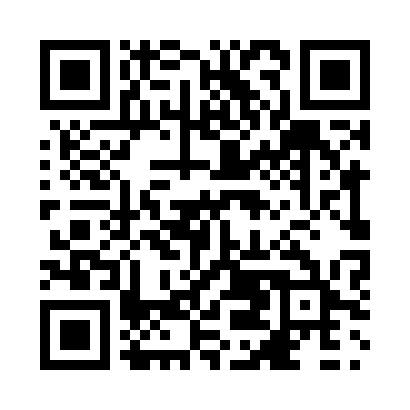 Prayer times for Summerhill, Ontario, CanadaMon 1 Jul 2024 - Wed 31 Jul 2024High Latitude Method: Angle Based RulePrayer Calculation Method: Islamic Society of North AmericaAsar Calculation Method: HanafiPrayer times provided by https://www.salahtimes.comDateDayFajrSunriseDhuhrAsrMaghribIsha1Mon3:595:491:306:499:1111:012Tue4:005:491:306:499:1111:003Wed4:015:501:316:499:1111:004Thu4:025:511:316:499:1110:595Fri4:035:511:316:499:1010:586Sat4:045:521:316:499:1010:587Sun4:055:531:316:499:1010:578Mon4:065:531:316:499:0910:569Tue4:075:541:326:499:0910:5510Wed4:085:551:326:499:0810:5411Thu4:105:561:326:489:0810:5312Fri4:115:561:326:489:0710:5213Sat4:125:571:326:489:0610:5114Sun4:135:581:326:479:0610:5015Mon4:155:591:326:479:0510:4916Tue4:166:001:326:479:0410:4817Wed4:186:011:326:469:0410:4718Thu4:196:021:326:469:0310:4519Fri4:206:031:336:469:0210:4420Sat4:226:041:336:459:0110:4321Sun4:236:051:336:459:0010:4122Mon4:256:061:336:448:5910:4023Tue4:266:071:336:448:5810:3824Wed4:286:081:336:438:5710:3725Thu4:296:091:336:438:5610:3526Fri4:316:101:336:428:5510:3427Sat4:326:111:336:418:5410:3228Sun4:346:121:336:418:5310:3129Mon4:356:131:336:408:5210:2930Tue4:376:141:336:398:5110:2731Wed4:396:151:336:398:5010:26